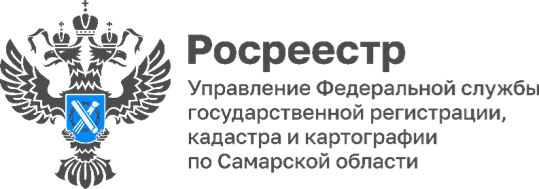 05.07.2023   Сохранение пунктов государственной геодезической сети – общая задача граждан и государстваУправлением Росреестра по Самарской области проведена работа по установлению охранных зон 2987 пунктов государственной геодезической сети, государственной нивелирной сети и государственной гравиметрической сети, расположенных на территории Самарской области. В соответствии с положениями Федерального закона «О государственной регистрации недвижимости» геодезической основой Единого государственного реестра недвижимости являются государственные геодезические сети.  Геодезической сетью называют систему закрепленных на местности точек земной поверхности, положение которых определено в общей для них системе координат и высот. Национальные геодезические сети подразделяются на три вида: государственную геодезическую сеть, государственную нивелирную сеть и государственную гравиметрическую сеть.Государственные геодезические сети всех трех видов строятся раздельно, но они тесно взаимосвязаны между собой и дополняют одна другую. Отдельные пункты могут быть общими для всех трех видов сетей, что позволяет более эффективно решать многие задачи геодезии, геодинамики и т.п. Центры (подземная часть) геодезических пунктов изготавливаются в виде железобетонных пилонов, свай, металлических или асбоцементных труб, заполненных бетоном. В верхней части центров цементируются или привариваются специальные чугунные или бронзовые марки. Выше земли над центрами геодезических пунктов устанавливаются наружные знаки, которые служат для обозначения и опознавания пунктов на местности в целях использования их для производства геодезических измерений. Наружные знаки представляют собой металлические, деревянные или бетонные (каменные) сооружения – пирамиды, сигналы, туры.Большинство пунктов национальных геодезических сетей были заложены в первой половине прошлого века, и с каждым годом их становится все меньше, так как значительное количество пунктов повреждается или уничтожается.  Одной из мер, направленных на сохранение пунктов государственной геодезической сети является установление ее охранной зоны. Охранные зоны устанавливаются для всех видов пунктов. Порядок установления, изменения или прекращения существования охранных зон пунктов регламентируется Правительством Российской Федерации. Охранная зона геодезического пункта представляет собой квадрат со сторонами 4 метра, ориентированными по сторонам света, в центре которого непосредственно находится центр пункта. Границы охранных зон пунктов государственной геодезической сети и государственной нивелирной сети, центры которых размещаются в конструктивных элементах зданий (строений, сооружений), информация о контурах которых содержится в ЕГРН, а также пунктов государственной гравиметрической сети, размещенных в подвалах зданий (строений, сооружений), информация о контурах которых содержится в ЕГРН, определяются размерами, совпадающими с контуром указанных зданий (строений, сооружений).Сведения о всех охранных зонах внесены в Единый государственный реестр недвижимости.Сведения о нахождении на земельном участке охранной зоны пункта ГГС содержатся в выписке ЕГРН на земельный участок. Узнать о наличии охранной зоны на земельном участке поможет электронный сервис «Публичная кадастровая карта».Собственники земельных участков, землевладельцы и землепользователи земельных участков, на которых установлена охранная зона пункта, обязаны обеспечить возможность подъезда (подхода) заинтересованных лиц к указанным пунктам при выполнении геодезических и картографических работ, а также при проведении обследования, ремонта и восстановления указанных пунктов.Правообладатели объектов недвижимости также обязаны уведомлять Управление Росреестра по Самарской области обо всех случаях повреждения или уничтожения пунктов государственной геодезической, нивелирной или гравиметрической сети в течение 15 календарных дней. По вопросу уведомления о случаях повреждения или уничтожения геодезического пункта необходимо обращаться в отдел геодезии и картографии Управления п адресу: г.Самара, ул.Антонова-Овсеенко, дом 44а, тел. 933-82-12.За неуведомление собственником, владельцем или пользователем земельного участка, здания или сооружения, на которых размещены пункты, на которых размещены пункты ГГС, об уничтожении, повреждении или о сносе этих пунктов, а равно отказ в предоставлении возможности подъезда (подхода) к этим пунктам для проведения на них наблюдений – влечет предупреждение или наложение административного штрафа в размере от одной тысячи до пяти тысяч рублей. 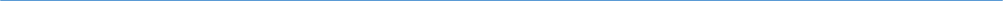 Материал подготовлен Управлением Росреестра по Самарской области